Lokale retningslinjer forarbeid, gjennomføring og etterarbeid av nasjonale prøverFør prøven:1.Alle klasser arbeider med RAV, og alle lærere tar selv nasjonal prøve. Alle må ta tak i lesing og rekning, for det inngår i alle fag.2. Forberedelsene til høstens prøve starter tidlig på våren i 4.,7. og 8.klasse. En arbeider med denne typen oppgaver for å øke lese- og regnekompetansen til elevene. Øving på oppgavetypen og gjennomføringen i lesing og rekning skjer i alle fag! Engelsk er en ren engelsk prøve. RAV følges gjennom året i alle fag. 3. Våren før prøven øver aktuelle klasser på å ha prøver/oppgaver som varer i 90 minutt, slik at en har øvd på å være konsentrert så lenge om gangen4. Ved skolestart øver de aktuelle trinnene til nasjonal prøve.Gjennomføring og registrering:1. Fritak: Kontoret sender brev hjem i Visma, til elever med fritaksrett (IOP og SNO). Foresatte gir beskjed til kontaktlærer dersom de ønsker at deres elev skal ta nasjonale prøver. Kontaktlærer sier fra om dette til kontoret, som så gjør ferdig brevene om fritak.2. Registrering i PAS prøver. Kontoret registrerer grupper og legger inn navn på elever i PAS. 3. Minst en uke før prøven sjekker faglærer at de har tilgang til gruppene sine i PAS prøver og tar ut aktuelle veiledninger. De må si fra til kontoret om hvilke grupper de skal stå ansvarlige på.4. Kontaktlærer holder oversikt på elever med fritak, og leverer liste til de på trinnet som haransvar for nasjonal prøve.5. Elever som har fritak, skal være i eget rom under prøven, (jobbe med noe annet på PC i samme rom)  Inspektør og teamleder samarbeider om organisering av dette.6. Lesing og rekning er 90 minutt, engelsk er 60 minutt.7. Når elever har behov for det, ved dysleksi f.eks kan prøvetiden utvides med 30 minutt i lesing, rekning og engelsk, etter avtale med rektor. Det kan ikke legges til rette slik at det påvirker ferdigheten som blir målt. Ved store konsentrasjonsvansker bør det tilrettelegges med å ta prøven i eget rom. Det er kontaktlærer sitt ansvar å finne ut hvem som skal ha lengre tid, og levere oversikt over dette til faglærer, inspektør og rektor.8. Elever kan ved behov få oppgaver lest opp i rekning, men ikke i lesing og engelsk. Det er kontaktlærer sitt ansvar å sørge for at de får tilbud. Kontaktlærer leverer liste med oversikt til faglærer, inspektør og rektor. I rekning er det tillatt å bruke kladdeark, men ikke noe annet.9. Lærer som er ansvarlig for prøven sørger for å registrere elever (i PAS prøver) som er fritatt fra prøven, eller ikke har tatt prøven. 10. a) Lærer som er ansvarlig for prøven sørger for at elever som er borte prøvedagen, fårmulighet til å ta prøven i etterkant innenfor tidsfristen.     b) Lærer som er ansvarlig for prøven sørger for at den er rettet innen fristen – som er samme dag som siste frist for å ta prøvene.11. Teamledere i samarbeid med inspektør avtaler prøvedager for nasjonale prøver.12. Dataansvarlig er ansvarlig for at datamaskiner er ”oppe og går”. Inspektør avtaler nærmere med dataansvarlig om organisering m.m.13. Inspektør sørger for at faglærer er tilstede når prøven tas. Setter inn ekstra ressurser, hvis det skulle trenges.Etter prøven:Når nasjonal prøve er gjennomført, gjør teamet følgende – teamleder har ansvar for at dette blir gjort.Endelige resultater lastes opp i Conexus (hovedansvar IKT) Bruker analyserapporten på trinnmøter og finner ut hvilke oppgaver som var vanskelige. Disse jobbes det med i klassen, og for noen kan det være et aktuelt tiltak å ta prøven om igjen senere, for å se om de har forstått oppgavetypen nå.Oppgaver som er vanskelige gis videre til teamet på 4.og 7.trinn, disse lærerne ber om tilgang i PAS slik at de kan forberede elevene på denne typen oppgaver – (dette er teamleder sin oppgave.)Tar ut elevrapporten analyserapporten. Denne gjennomgås med den enkelte elev, og sendes hjem (dersom ikke dette er informert om muntlig). Bruk nasjonal prøve i undervisningen, la elevene gjerne være med å finne sine egne feil.Rapportene gjennomgås på trinnet, for alle fag er involvert.Ev. tiltak avtales i fellesskap på trinnet. Sørg for at det er evaluering av tiltak. Viktig å avklare hvem som gjør dette, og når det skal gjøres. (se rutiner for kartlegging på G)For elever som har IP, tas resultatene med på ansvarsgruppe – og de føres inn i IP. Ansvar kontaktlærer.September 2013, revidert desember 2014, rev. sept.15, rev.juni 16, rev.sept.16, rev.sept 17, rev.sept.18Karen(-rektor)Elever som skal ha utvidet tid på nasjonale prøver og/eller oppgaver opplest i rekning.Elever som har dysleksi, IOP eller av andre grunner har krav på opplesning/utvidet tid.Denne lista leveres til rektor, som godkjenner lista, i god tid før prøven. Kontaktlærer leverer så kopi av lista til inspektør , faglærer og til kontor for arkivering i websak. Fra klasse….. skal følgende elever ha tilpasninger på nasjonal prøve.Underskrift kontaktlærer:Godkjent av rektor:Dato:Husk kopi til insp.og faglærer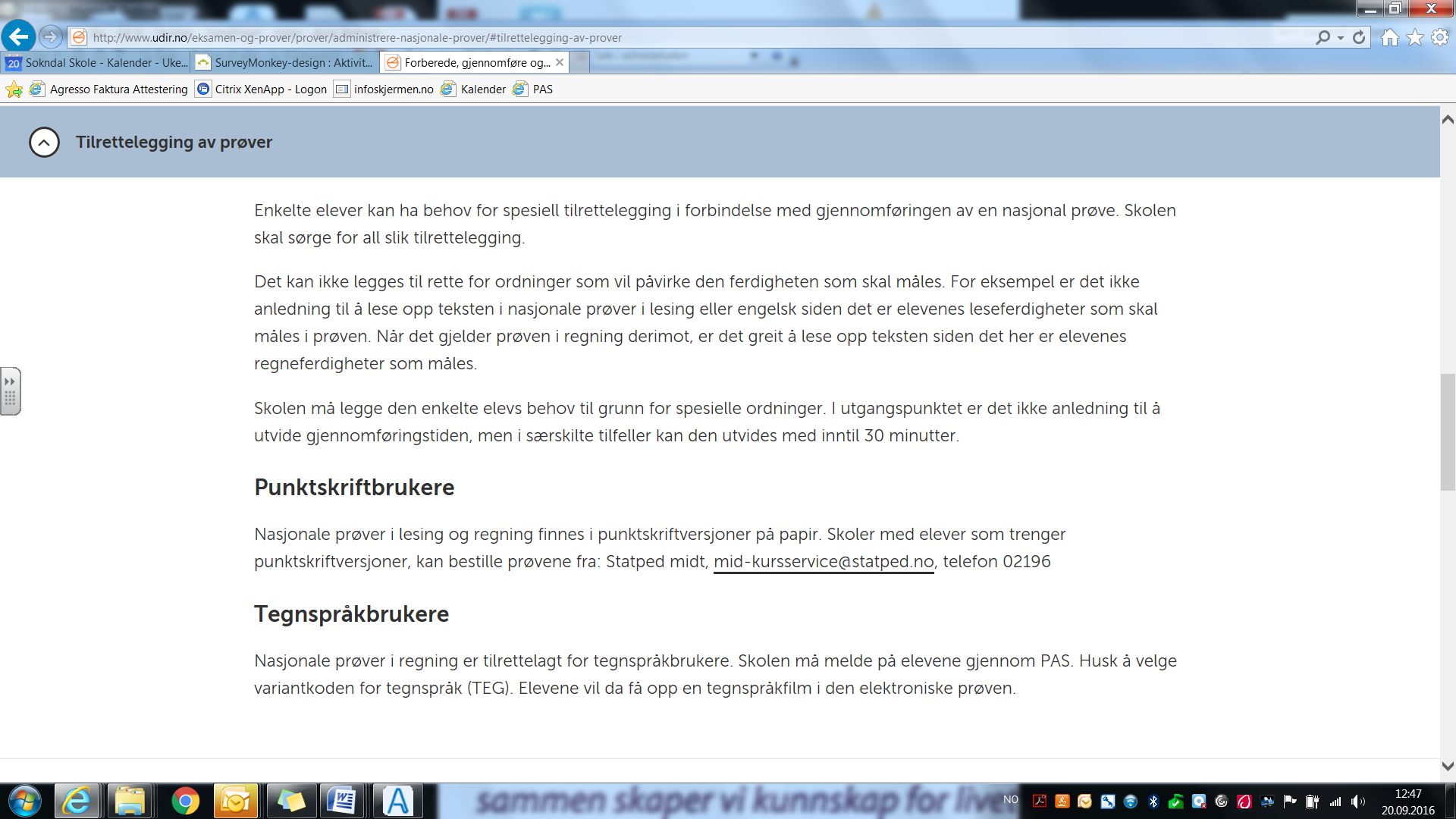 Fra Udir sin side.Navn:Utvidet tid lesing 30 minuttUtvidet tid engelsk 30 minuttUtvidet tid regning 30 minuttOppgaver opplest i regningÅrsak